2022年度乡村振兴十大新闻2022-12-26 17:01乡村振兴十大新闻由农业农村部、国家乡村振兴局等相关部委领导、行业专家及媒体代表组成的专家评审团通过线上线下相结合方式评选产生由 中央广播电视总台农业农村节目中心、农业农村部中国农业电影电视中心联合制作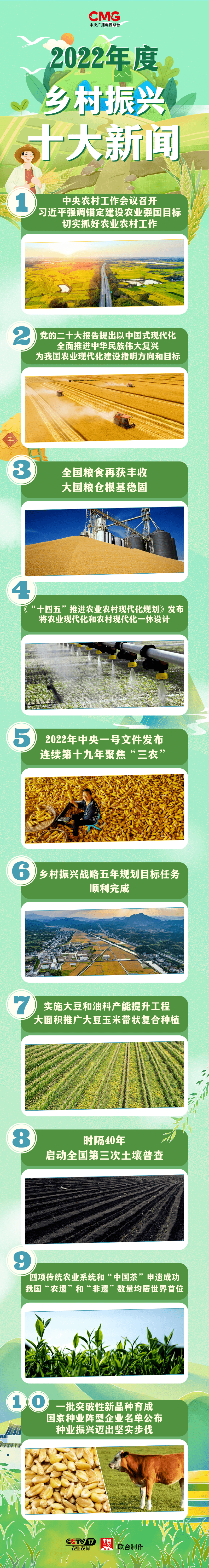 